ISTITUTO	COMPRENSIVO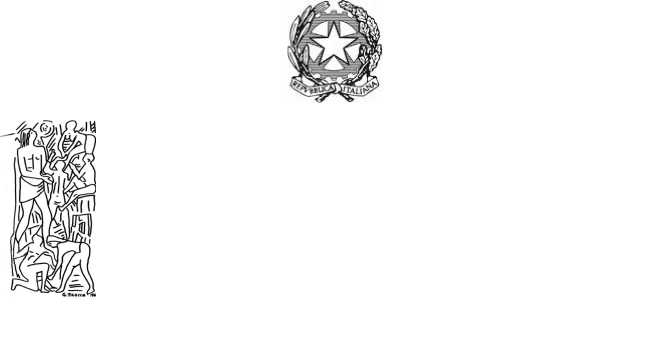 Infanzia, Primaria e Secondaria di 1° GradoPresidenza e uffici: Via Grazia Deledda n° 2307047 - THIESI	(SS)Tel. 079/886076 - Fax 079/885345Sito web: www.icthiesi.gov.itE-mail: ssic83500x@istruzione.itAnno scolastico 2019/2020							Il docente referenteSCHEDA DI PROGETTOPtof - senza oneri per l'amministrazioneDenominazione del progettoPlessoDestinatari - classe o classi coinvolteReferente di progettoComponenti gruppo di progettoPriorità e traguardi desunti dal RAVObiettivi di processoDesunti dal RAV e dal PdmObiettivi didatticiSituazione su cui s'interviene(breve descrizione del contesto su cui s'intende intervenire)Attività previstaTempi di attuazioneRisorse umaneAltre risorse necessarie